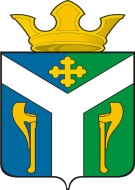 АДМИНИСТРАЦИЯ    УСТЬ – НИЦИНСКОГО СЕЛЬСКОГО ПОСЕЛЕНИЯПОСТАНОВЛЕНИЕ___________________________________________________________________12.12.2019                                                                                               №  262-НПАс. Усть – НицинскоеО внесении изменений в Административный  регламент  предоставления муниципальной услуги  «Предоставление разрешения на строительство», утвержденный  постановлением администрации Усть-Ницинского сельского поселения от 27.11.2018 № 199-НПАНа основании Градостроительного кодекса Российской Федерации, Федеральных  законов от 06 октября  2003 г. № 131-ФЗ «Об общих принципах организации местного самоуправления в Российской Федерации»,  от 27 июля 2010 года № 210-ФЗ «Об организации предоставления государственных и муниципальных услуг», постановления Правительства Российской Федерации от 30.04.2014 г. № 403 «Об исчерпывающем перечне процедур в сфере жилищного строительства», постановления администрации Усть – Ницинского сельского  поселения от 18.12.2018  № 215-НПА  «О разработке и утверждении административных регламентов осуществления муниципального контроля и административных регламентов предоставления муниципальных услуг», Устава Усть-Ницинского сельского поселенияПОСТАНОВЛЯЮ:Внести в Административный регламент  предоставления муниципальной услуги  «Предоставление разрешения на строительство», утвержденный  постановлением администрации Усть-Ницинского сельского поселения от 27.11.2018 № 199-НПА следующие изменения:       1.1 подпункт 1  пункта 17 после слов «-решение об установлении публичного сервитута» дополнить словами «;- градостроительный план земельного участка, выданный не ранее чем за три года до дня представления заявления на получение разрешения на строительство»;       1.2 подпункт 2  пункта 17 «2) (до 1 июля 2019 года) материалы, содержащиеся в проектной документации, подготовленные в соответствии с постановлением Правительства Российской Федерации от 16.02.2008 № 87 «О составе разделов проектной документации и требованиях к их содержанию», в случае, если их копии отсутствуют в едином государственном реестре заключений:	- пояснительная записка;	- схема планировочной организации земельного участка, выполненная в соответствии с информацией, указанной в градостроительном планом земельного участка, с обозначением места размещения объекта капитального строительства, подъездов и проходов к нему, границ публичных сервитутов, объектов археологического наследия;	- схема планировочной организации земельного участка, подтверждающая расположение линейного объекта в пределах красных линий, утвержденных в составе документации по планировке территории применительно к линейным объектам;	- архитектурные решения;	- сведения об инженерном оборудовании, сводный план сетей инженерно-технического обеспечения с обозначением мест подключения (технологического присоединения) проектируемого объекта капитального строительства к сетям инженерно-технического обеспечения;	- проект организации строительства объекта капитального строительства;	- проект организации работ по сносу или демонтажу объектов капитального строительства, их частей (в случае необходимости демонтажа существующего объекта (объектов) или его части (частей);	- перечень мероприятий по обеспечению доступа инвалидов к объектам здравоохранения, образования, культуры, отдыха, спорта и иным объектам социально-культурного и коммунально-бытового назначения, объектам транспорта, торговли, общественного питания, объектам делового, административного, финансового, религиозного назначения, объектам жилищного фонда в случае строительства, реконструкции указанных объектов (в случае, если экспертиза проектной документации указанных объектов не проводилась в соответствии со статьей 49 Градостроительного кодекса Российской Федерации);» исключить;        1.3  в подпункте 2  пункта 17 слова «(после 1 июля 2019 года)» исключить;        1.4 подпункт 8 пункта 19 «8) (до 1 июля 2019 года) материалы, содержащиеся в проектной документации, подготовленные в соответствии с постановлением Правительства Российской Федерации от 16.02.2008 № 87 «О составе разделов проектной документации и требованиях к их содержанию»:	- пояснительная записка;	- схема планировочной организации земельного участка, выполненная в соответствии с информацией, указанной в градостроительном планом земельного участка, с обозначением места размещения объекта капитального строительства, подъездов и проходов к нему, границ публичных сервитутов, объектов археологического наследия;	- схема планировочной организации земельного участка, подтверждающая расположение линейного объекта в пределах красных линий, утвержденных в составе документации по планировке территории применительно к линейным объектам;	- архитектурные решения;	- сведения об инженерном оборудовании, сводный план сетей инженерно-технического обеспечения с обозначением мест подключения (технологического присоединения) проектируемого объекта капитального строительства к сетям инженерно-технического обеспечения;	- проект организации строительства объекта капитального строительства;	- проект организации работ по сносу или демонтажу объектов капитального строительства, их частей (в случае необходимости демонтажа существующего объекта (объектов) или его части (частей);	- перечень мероприятий по обеспечению доступа инвалидов к объектам здравоохранения, образования, культуры, отдыха, спорта и иным объектам социально-культурного и коммунально-бытового назначения, объектам транспорта, торговли, общественного питания, объектам делового, административного, финансового, религиозного назначения, объектам жилищного фонда в случае строительства, реконструкции указанных объектов (в случае, если экспертиза проектной документации указанных объектов не проводилась в соответствии со статьей 49 Градостроительного кодекса Российской Федерации);» исключить;       1.5 в подпункте 8  пункта 19 слова «(после 1 июля 2019 года)» исключить;       1.6 пункт 35 дополнить абзацем следующего содержания:       «Заявитель имеет право получения муниципальной услуги по экстерриториальному принципу посредством обращения в филиалы МФЦ.»       1.7 в подпункте 8 пункта 47 слова «(до 1 июля 2019 года) о предоставлении выписки из единого реестра заключений, включающую материалы, содержащиеся в проектной документации, подготовленные в соответствии с постановлением Правительства Российской Федерации от 16.02.2008 № 87 «О составе разделов проектной документации и требованиях к их содержанию»:	- пояснительная записка;	- схема планировочной организации земельного участка, выполненная в соответствии с информацией, указанной в градостроительном планом земельного участка, с обозначением места размещения объекта капитального строительства, подъездов и проходов к нему, границ публичных сервитутов, объектов археологического наследия;	- схема планировочной организации земельного участка, подтверждающая расположение линейного объекта в пределах красных линий, утвержденных в составе документации по планировке территории применительно к линейным объектам;	- архитектурные решения;	- сведения об инженерном оборудовании, сводный план сетей инженерно-технического обеспечения с обозначением мест подключения (технологического присоединения) проектируемого объекта капитального строительства к сетям инженерно-технического обеспечения;	- проект организации строительства объекта капитального строительства;	- проект организации работ по сносу или демонтажу объектов капитального строительства, их частей (в случае необходимости демонтажа существующего объекта (объектов) или его части (частей);	- перечень мероприятий по обеспечению доступа инвалидов к объектам здравоохранения, образования, культуры, отдыха, спорта и иным объектам социально-культурного и коммунально-бытового назначения, объектам транспорта, торговли, общественного питания, объектам делового, административного, финансового, религиозного назначения, объектам жилищного фонда в случае строительства, реконструкции указанных объектов (в случае, если экспертиза проектной документации указанных объектов не проводилась в соответствии со статьей 49 Градостроительного кодекса Российской Федерации); (после 1 июля 2019 года)» исключить3. Опубликовать настоящее  постановление в «Информационном вестнике Усть-Ницинского сельского поселения» и разместить на официальном сайте Усть-Ницинского сельского поселения в информационно-телекоммуникационной сети Интернет: www.усть-ницинское.рф.4. Контроль за исполнением настоящего постановления оставляю за собой.Глава Усть – Ницинского                                                   сельского поселения                                                           	     К.Г. Судакова